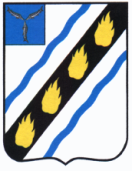 АДМИНИСТРАЦИЯ
СОВЕТСКОГО МУНИЦИПАЛЬНОГО РАЙОНА САРАТОВСКОЙ ОБЛАСТИПОСТАНОВЛЕНИЕот14.01.2021№ 9  р.п.СтепноеО внесении изменений в постановление администрации Советского муниципального районаот 19.10.2020 № 587В соответствии с Федеральным законом Российской Федерации от 23.11.2009 № 261-ФЗ «Об энергосбережении и о повышении энергетической эффективности и о внесении изменений в отдельные законодательные акты Российской Федерации», постановлением администрации Советского муниципального района Саратовской области от 21.06.2017 № 328 «Об утверждении Порядка принятия решений о разработке, формировании, реализации и оценки эффективности муниципальных программ Советского муниципального района, Степновского муниципального образования», руководствуясь Уставом Советского муниципального района, администрация Советского муниципального района ПОСТАНОВЛЯЕТ:Внестиизменения в постановлениеадминистрации Советского муниципального района от 19.10.2020 № 587«Об утверждении муниципальной программы «Энергосбережение и повышение энергетической эффективности в образовательных организациях Советского муниципального района»,изложив приложение № 3 к муниципальной Программе в новой редакции (прилагается).Настоящее постановление вступает в силу со дня его официального опубликования и распространяется на правоотношения, возникшие с 1 января 2021 года.Контроль за исполнением данного постановления возложить на заместителя главы администрации Советского муниципального района по социальным вопросам.Глава Советскогомуниципального района                                С.В. ПименовОвтина Т.А. 5-02-41Приложение к постановлению администрации Советского муниципального районаПриложение к постановлению администрации Советского муниципального районаПриложение к постановлению администрации Советского муниципального районаПриложение к постановлению администрации Советского муниципального районаПриложение к постановлению администрации Советского муниципального районаПриложение к постановлению администрации Советского муниципального районаПриложение к постановлению администрации Советского муниципального районаПриложение к постановлению администрации Советского муниципального районаот 14.01.2021 № 9от 14.01.2021 № 9от 14.01.2021 № 9от 14.01.2021 № 9от 14.01.2021 № 9от 14.01.2021 № 9от 14.01.2021 № 9от 14.01.2021 № 9«Приложение № 3 к муниципальной программе «Энергосбережение и повышение энергетической эффективности в образовательных организациях Советского муниципального района»»«Приложение № 3 к муниципальной программе «Энергосбережение и повышение энергетической эффективности в образовательных организациях Советского муниципального района»»«Приложение № 3 к муниципальной программе «Энергосбережение и повышение энергетической эффективности в образовательных организациях Советского муниципального района»»«Приложение № 3 к муниципальной программе «Энергосбережение и повышение энергетической эффективности в образовательных организациях Советского муниципального района»»«Приложение № 3 к муниципальной программе «Энергосбережение и повышение энергетической эффективности в образовательных организациях Советского муниципального района»»«Приложение № 3 к муниципальной программе «Энергосбережение и повышение энергетической эффективности в образовательных организациях Советского муниципального района»»«Приложение № 3 к муниципальной программе «Энергосбережение и повышение энергетической эффективности в образовательных организациях Советского муниципального района»»«Приложение № 3 к муниципальной программе «Энергосбережение и повышение энергетической эффективности в образовательных организациях Советского муниципального района»»Сведения
об объемах и источниках финансового обеспечения
муниципальной программы «Энергосбережение и повышение энергетической эффективности в образовательных организациях Советского муниципального района» Сведения
об объемах и источниках финансового обеспечения
муниципальной программы «Энергосбережение и повышение энергетической эффективности в образовательных организациях Советского муниципального района» Сведения
об объемах и источниках финансового обеспечения
муниципальной программы «Энергосбережение и повышение энергетической эффективности в образовательных организациях Советского муниципального района» Сведения
об объемах и источниках финансового обеспечения
муниципальной программы «Энергосбережение и повышение энергетической эффективности в образовательных организациях Советского муниципального района» Сведения
об объемах и источниках финансового обеспечения
муниципальной программы «Энергосбережение и повышение энергетической эффективности в образовательных организациях Советского муниципального района» Сведения
об объемах и источниках финансового обеспечения
муниципальной программы «Энергосбережение и повышение энергетической эффективности в образовательных организациях Советского муниципального района» Сведения
об объемах и источниках финансового обеспечения
муниципальной программы «Энергосбережение и повышение энергетической эффективности в образовательных организациях Советского муниципального района» Сведения
об объемах и источниках финансового обеспечения
муниципальной программы «Энергосбережение и повышение энергетической эффективности в образовательных организациях Советского муниципального района» Сведения
об объемах и источниках финансового обеспечения
муниципальной программы «Энергосбережение и повышение энергетической эффективности в образовательных организациях Советского муниципального района» Сведения
об объемах и источниках финансового обеспечения
муниципальной программы «Энергосбережение и повышение энергетической эффективности в образовательных организациях Советского муниципального района» Сведения
об объемах и источниках финансового обеспечения
муниципальной программы «Энергосбережение и повышение энергетической эффективности в образовательных организациях Советского муниципального района» Сведения
об объемах и источниках финансового обеспечения
муниципальной программы «Энергосбережение и повышение энергетической эффективности в образовательных организациях Советского муниципального района» № п/пНаименование учебного учреждения, место нахожденияИсточник финансиро-ванияСрок исполне-нияВсего Объем финансирования по годам (прогнозно) (тыс.руб.)Объем финансирования по годам (прогнозно) (тыс.руб.)Объем финансирования по годам (прогнозно) (тыс.руб.)Объем финансирования по годам (прогнозно) (тыс.руб.)Объем финансирования по годам (прогнозно) (тыс.руб.)Объем финансирования по годам (прогнозно) (тыс.руб.)Ответственный за выполнение мероприятий№ п/пНаименование учебного учреждения, место нахожденияИсточник финансиро-ванияСрок исполне-нияВсего 202120212022202220232023Ответственный за выполнение мероприятий№ п/пНаименование учебного учреждения, место нахожденияИсточник финансиро-ваниягодтыс.руб.планфактпланфактпланфактОтветственный за выполнение мероприятий123456789101112Раздел № 1. Замена ламп накаливания на энергосберегающиеРаздел № 1. Замена ламп накаливания на энергосберегающиеРаздел № 1. Замена ламп накаливания на энергосберегающиеРаздел № 1. Замена ламп накаливания на энергосберегающиеРаздел № 1. Замена ламп накаливания на энергосберегающиеРаздел № 1. Замена ламп накаливания на энергосберегающиеРаздел № 1. Замена ламп накаливания на энергосберегающиеРаздел № 1. Замена ламп накаливания на энергосберегающиеРаздел № 1. Замена ламп накаливания на энергосберегающиеРаздел № 1. Замена ламп накаливания на энергосберегающиеРаздел № 1. Замена ламп накаливания на энергосберегающиеРаздел № 1. Замена ламп накаливания на энергосберегающие1МБОУ- СОШ № 1 р.п. Степное, ул. Школьная д. 4 (по согласованию)Средства местного бюджета2021-202320,010,0010,0000МБОУ- СОШ № 1 р.п. Степное                                      (по согласованию)2МБОУ «Лицей» р.п. Степное, ул. Димитрова           д. 20 (по согласованию)Средства местного бюджета2021-202320,010,0010,0000МБОУ «Лицей» р.п. Степное                                       (по согласованию)3МБОУ-СОШ р.п. Советское, ул. Пионерии                                      д. 13                                                           (по согласованию)Средства местного бюджета2021-202320,010,0010,0000МБОУ- СОШ р.п. Советское                                   (по согласованию)4МБОУ-СОШ р.п. Пушкино, ул. 60 лет Октября, д. 2                                      (по согласованию)Средства местного бюджета2021-202320,010,0010,0000МБОУ- СОШ р.п. Пушкино                                    (по согласованию)5МБОУ-СОШ с. Мечетное, ул. Школьная д. 11                            (по согласованию)Средства местного бюджета2021-202320,010,0010,0000МБОУ-СОШ с. Мечетное                          (по согласованию)6МБОУ-ООШ с. Александровка, ул. Школьная д. 15                               (по согласованию)Средства местного бюджета2021-202340,020,0020,0000МБОУ-ООШ с. Александровка                             (по согласованию)7МБОУ-ООШ с. Розовое, ул. Школьная д. 20                               (по согласованию)Средства местного бюджета2021-202320,010,0010,0000МБОУ- ООШ с. Розовое                            (по согласованию)8МБОУ - ООШ с. Любимово, ул. Школьная д. 15 (по согласованию)Средства местного бюджета2021-202320,010,0010,0000МБОУ - ООШ с. Любимово                                    (по согласованию)9МБОУ - ООШ с. Новокривовка, ул. Школьная д. 27                                                   (по согласованию)Средства местного бюджета2021-202320,010,0010,0000МБОУ- ООШ с. Новокривовка                             (по согласованию)10МАОУ - СОШ с. Золотая Степь, ул. Садовая д. 5                          (по согласованию) Средства местного бюджета2021-20230000000МАОУ -СОШ с. Золотая Степь                                          (по согласованию)11МБОУ - НОШ с. Пионерское, ул. Клубная д. 17 (по согласованию)Средства местного бюджета2021-202320,010,0010,0000МБОУ - НОШ с. Пионерское (по согласованию)12МБУДО - РДДиЮ,                ул. 50 лет Победы д. 14                (по согласованию)Средства местного бюджета2021-202320,010,0010,0000МБУДО - РДДиЮ р.п. Степное                                  (по согласованию)13МБДОУ - д/с «Теремок» р.п. Степное, ул. 50 лет Победы, д. 15                                                      (по согласованию)Средства местного бюджета2021-202330,010,0010,0010,00МБДОУ - д/с «Теремок»                        р.п. Степное                             (по согласованию)14МБДОУ- д/с «Звездочка» р.п. Степное, ул. 50 лет Победы, д. 7                                   (по согласованию)Средства местного бюджета2021-202330,010,0010,0010,00МБДОУ - д/с  «Звездочка»                           р.п. Степное                               (по согласованию)15МБДОУ - д/с «Ромашка» р.п. Степное, ул. Нефтянников, д. 36 б                                                    (по согласованию)Средства местного бюджета2021-202330,010,0010,0010,00МБДОУ - д/с «Ромашка»                        р.п. Степное                       (по согласованию)16МБДОУ- д/с «Солнышко» р.п. Советское, ул. Пионерии, д. 2                                 (по согласованию)Средства местного бюджета2021-202330,010,0010,0010,00МБДОУ - д/с «Солнышко» р.п. Советское                       (по согласованию)17МБДОУ - д/с «Ягодка» с. Золотая Степь, ул. Советская д. 3                                                      (по согласованию) Средства местного бюджета2021-202330,010,0010,0010,00МБДОУ - д/с «Ягодка" с. Золотая Степь(по согласованию)18МБДОУ - д/с «Чебурашка» с. Мечетное, ул. Мелиораторов, д. 20                          (по согласованию)Средства местного бюджета2021-202330,010,0010,0010,00МБДОУ - д/с «Чебурашка» с. Мечетное                                              (по согласованию)19МБДОУ- д/с «Чайка" с. Розовое, ул. Школьная, д. 1 (по согласованию)Средства местного бюджета2021-202330,010,0010,0010,00МБДОУ-д/с «Чайка»  с. Розовое (по согласованию)20МБДОУ - д/с «Василек» с. Любимово, ул. Школьная, д. 17 (по согласованию)Средства местного бюджета2021-202330,010,0010,0010,00МБДОУ - д/с «Василек» с.Любимово (по согласованию)21МБДОУ- д/с № 119 р.п. Пушкино, ул. Вокзальная, д. 2 (по согласованию)Средства местного бюджета2021-202330,010,0010,0010,00МБДОУ - д/с № 119 р.п. Пушкино (по согласованию)Итого по разделу 1, в т.ч.:Итого по разделу 1, в т.ч.:Итого по разделу 1, в т.ч.:510,0210,00210,0090,00Средства местного бюджетаСредства местного бюджетаСредства местного бюджета510,0210,00210,0090,00Средства областного бюджетаСредства областного бюджетаСредства областного бюджета0000000Раздел № 2. Оказание услуг, направленных на энергосбережение и повышение энергетической эффективности использования теплоснабженияРаздел № 2. Оказание услуг, направленных на энергосбережение и повышение энергетической эффективности использования теплоснабженияРаздел № 2. Оказание услуг, направленных на энергосбережение и повышение энергетической эффективности использования теплоснабженияРаздел № 2. Оказание услуг, направленных на энергосбережение и повышение энергетической эффективности использования теплоснабженияРаздел № 2. Оказание услуг, направленных на энергосбережение и повышение энергетической эффективности использования теплоснабженияРаздел № 2. Оказание услуг, направленных на энергосбережение и повышение энергетической эффективности использования теплоснабженияРаздел № 2. Оказание услуг, направленных на энергосбережение и повышение энергетической эффективности использования теплоснабженияРаздел № 2. Оказание услуг, направленных на энергосбережение и повышение энергетической эффективности использования теплоснабженияРаздел № 2. Оказание услуг, направленных на энергосбережение и повышение энергетической эффективности использования теплоснабженияРаздел № 2. Оказание услуг, направленных на энергосбережение и повышение энергетической эффективности использования теплоснабженияРаздел № 2. Оказание услуг, направленных на энергосбережение и повышение энергетической эффективности использования теплоснабженияРаздел № 2. Оказание услуг, направленных на энергосбережение и повышение энергетической эффективности использования теплоснабжения1МБДОУ - д/с «№119»                          р.п. Пушкино                         ул. Вокзальная д.2                                            (по согласованию)Средства областного бюджета2021-20230000000МБДОУ - д/с № 119 р.п. Пушкино                     (по согласованию)2МБОУ- СОШ р.п. Советское, ул. 50 лет Пионерии д. 13 (по согласованию)Средства областного бюджета2021-20230000000МБОУ- СОШ р.п. Советское                                  (по согласованию)3МБДОУ - д/с «Чебурашка» с. Мечетное, ул. Мелиораторов, д. 20                                              (по согласованию)Средства областного бюджета2021-20230000000МБДОУ - д/с «Чебурашка» с. Мечетное                            (по согласованию)4МБОУ-НОШ с. Пионерское ул.Клубная, д.17 (по согласованию)Средства областного бюджета2021-20230000000МБОУ-НОШ с. Пионерское (по согласованию)5МБОУ-СОШ с. Мечетное, ул. Школьная д. 11                            (по согласованию)Средства областного бюджета2021-20230000000МБОУ-СОШ с. Мечетное                           (по согласованию)6МБДОУ-д/с «Ромашка» р.п. Степное ул. Нефтяников, д.36 Б (по согласованию)Средства областного бюджета2021-20230000000МБДОУ-д/с «Ромашка» р.п. Степное (по согласованию)7МБОУ-ООШ с. Александровка, ул. Школьная д. 15                               (по согласованию)Средства областного бюджета2021-20232850,02850,000000МБОУ-ООШ с. Александровка                             (по согласованию)8МБОУ - ООШ с. Новокривовка, ул. Школьная д. 27                                                   (по согласованию)Средства областного бюджета2021-20232850,02850,000000МБОУ- ООШ с. Новокривовка                             (по согласованию)9МБОУ - ООШ с. Любимово, ул. Школьная д. 15 (по согласованию)Средства областного бюджета2021-20234700,0004700,0000МБОУ - ООШ с. Любимово                                    (по согласованию)Итого по разделу 2, в т.ч.:Итого по разделу 2, в т.ч.:Итого по разделу 2, в т.ч.:10400,05700,004700,0000Средства местного бюджетаСредства местного бюджетаСредства местного бюджета0000000Средства областного бюджетаСредства областного бюджетаСредства областного бюджета10400,05700,004700,0000Итого по Программе, в т.ч.:Итого по Программе, в т.ч.:Итого по Программе, в т.ч.:10910,05910,004910,0090,00Средства местного бюджетаСредства местного бюджетаСредства местного бюджета510,0210,00210,0090,00Средства областного бюджетаСредства областного бюджетаСредства областного бюджета10400,05700,004700,0000».Верно:Верно:Верно:Верно:Руководитель аппаратаРуководитель аппаратаРуководитель аппаратаРуководитель аппаратаИ.Е. ГригорьеваИ.Е. ГригорьеваИ.Е. Григорьева